Publicado en Barcelona el 16/10/2020 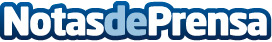 La cadena de supermercados andaluza EL CHISMA confía sus planes de expansión en la consultoría CEDECEL CHISMA, S.L. es una empresa cuya actividad principal se centra en la explotación de centros de venta al por menor que comercializan toda clase de comestibles, bebidas y tabaco. Fundada hace más de 20 años, en la actualidad la empresa cuenta con diversos supermercados en la comunidad andaluzaDatos de contacto:BENDITA SERVICIOS PUBLICITARIOS, SLGabinete de Comunicación 930330101Nota de prensa publicada en: https://www.notasdeprensa.es/la-cadena-de-supermercados-andaluza-el-chisma Categorias: Nacional Franquicias Finanzas Restauración Consumo Otros Servicios Consultoría http://www.notasdeprensa.es